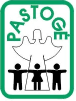 VAIKŲ GEROVĖS CENTRAS "PASTOGĖ"Kodas 235144560, P.Plechavičiaus g. 21, LT-49260 Kaunas, tel./faks. (8-37) 313912, tel. (8-37) 314390, el. p. pastoge@kalnieciai.lt, atsiskaitomoji sąsk. LT064010042500090108, bankas  AB DNB, banko kodas 40100, pavedimų sąsk. LT794010042500070461ĮSAKYMASDĖL VAIKŲ GEROVĖS CENTRO „PASTOGĖ“SUPAPRASTINTŲ VIEŠŲJŲ PIRKIMŲ TAISYKLIŲ PATVIRTINIMO2015 gegužės 25 d. Nr.V-44KaunasVadovaudamasis Lietuvos Respublikos viešųjų pirkimų įstatymo 85 straipsnio 2 dalimi, 9 str. :T v i r t i n u Vaikų gerovės centro „Pastogė“ supaprastintų viešųjų pirkimų taisykles (pridedama);L a i k a u netekusiu galios:Vaikų gerovės centro „Pastogė“ direktoriaus 2014 m. gruodžio 9 d. įsakymą Nr.95 „Dėl vaikų gerovės centro „Pastogė“ supaprastintų viešųjų pirkimų taisyklių patvirtinimo“.Direktorius						Ričardas Kukauskas